Консультация для родителей «Учите ребёнка дружить»  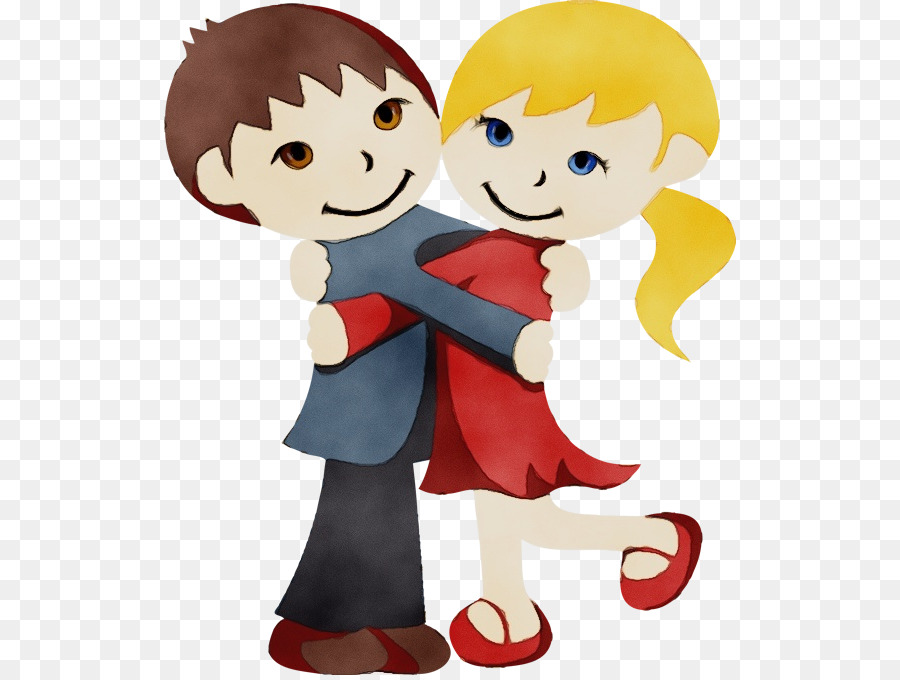 Умение дружить не дано человеку с рождения, это социальный навык, который мы осваиваем в течение всей жизни. Что включает в себя это слово «дружить»? Дружба — это взаимоотношения между людьми, основанные на любви, доверии, искренности, общих интересах и увлечениях. Дружбу следует отличать от приятельства, хотя наличие у человека большого количества приятелей говорит о коммуникабельности человека, умении находить общий язык с другими людьми, и это тоже очень хорошо. Приятелей может быть у человека много, настоящий друг чаще всего один. Это человек, которому полностью доверяешь, в котором уверен на все 100 % .Важно ли ребёнку иметь настоящих друзей или достаточно иметь много приятелей? На этот вопрос трудно ответить однозначно, но то, что ребёнок должен уметь дружить, и его обязательно нужно научить дружить – это однозначно. Ведь когда ребенок умеет дружить, он легко адаптируется в любом коллективе, ему комфортно с людьми и в обществе. Это помогает хорошо учиться и развивать свои таланты. Ребята, у которых появились в детстве друзья, более уверены в себе. Беседуя с ребёнком о дружбе, полезно будет вместе с ребёнком читать рассказы, стихи, сказки, смотреть мультфильмы, например такие: «Кот Леопольд», «Золотая антилопа», «Чебурашка и Крокодил Гена», «Король Лев», «Жил-был пес…», «Тимка и Димка», «Радуга», «Однажды утром», «Чучело-мяучело», «Терем-теремок», «Умка ищет друга», «Самый большой друг», «Голубой щенок», «Подарок для самого слабого», «Последний лепесток», «Кот, который умел петь», «Девочка и слон», «Девочка и медведь».Пойте вместе с детьми песни о дружбе: «Вместе весело шагать», «От улыбки станет всем светлей», «У друзей нет выходных», «Песенка о доброте и дружбе», «Все мы делим пополам». Совместное чтение, просмотр мультфильмов, пение песен, способствует сближению родителей со своим ребёнком, а вся полученная информация будет накапливаться, поможет сформировать представление о друзьях и дружбе в целом. Читая сказки или просматривая мультики, рассказывайте, что герои нашли выход из сложной ситуации, потому что помогли друг другу. Когда ребенок становится старше, делайте акцент на человеческих ценностях: важно не в чем одет сверстник, а как он ведет себя в той или иной ситуации. Объясняйте, что дружба должна быть взаимной и основываться на уважении и искреннем отношении друг к другу. Друзья умеют прощать ошибки и считаются с мнением друг друга.В детском саду главную функцию в социализации детей играет воспитатель. Педагог придумывает разные игры, вовлекает в них детей, учит ребят общаться друг с другом. В детском саду у малыша формируются первые социальные навыки, так как он оказывается в коллективе, именно в детском саду появляются первые друзья и начинается дружба, которая длится, порой, всю жизнь. Интересуйтесь у воспитателей, с кем дружит ваш ребёнок, находит ли общий язык со сверстниками, как играет с детьми в детском саду, обижает ли он кого-то, и если да, то попытайтесь выяснить причину этой неприязни. Каждый день объясняйте ребёнку, что очень важно иметь друзей, и то, что дружба это непросто слово, недостаточно сказать – я твой друг, нужно научить ребёнка умению прощать, уступать. Учите ребёнка дружить своим примером. Кроме этого, детей с детства нужно учить уважать, ценить, помогать своим близким. Ведь как ребёнок сможет дружить, найти друзей, если он не уважает своих родных людей.Важно научить ребёнка дружить, но часто родители недовольны выбором своего чада, пытаются переубедить ребёнка поддерживать дружеские взаимоотношения с тем или иным ребёнком, высказывая подобные предположения: «он хулиган», «ты от него ещё наплачешься», «ты от него только плохому учишься» и т. п. Запомните главное правило - ни в коем случае не критикуйте резко друзей или подруг своего ребёнка, если они вам чем-то не нравятся, не запрещайте дружить! Можно высказать свою точку зрения, но не навязывать её ребёнку. Иначе вы рискуете оставить ребёнка совсем без друзей или наткнетесь на непонимание со стороны своего ребёнка, а это может повлечь за собой недоверие к вам, к родителям. Важно разговаривать с ребёнком о неправильном поведении кого-то из детей, о том, что можно делать, а что – нельзя. Но необходимо всё объяснять простым и понятным ребёнку языком. Можно сказать: «Ты подражаешь Саше, но так делать не нужно, потому что…».Важно не просто запрещать ребёнку делать что-то, а обязательно объяснять, почему нельзя. Уважаемые родители, запомните - вы не можете подружиться с кем-то вместо своего ребенка, но вы можете помочь его дружеским отношениям.                     Материал подготовила воспитатель Панкратова Е.Ю.